Evidenční číslo uživatele: 149/19Evidenční číslo poskytovatele:	Rámcová smlouva na zajištění dočasného přidělování zaměstnanců 
uzavřená podle ustanovení § 1746 odst. 2 zákona č. 89/2012 Sb. občanský zákoník, ve znění pozdějších předpisů (dále jen „Občanský zákoník“)(dále jen „smlouva“)Smluvní strany:1. Nemocnice Na Bulovcese sídlem:	Budínova 67/2, 180 81 Praha 8	zastoupená: 	Mgr. Janem Kvačkem, ředitelemIČO:	00064211DIČ:	CZ00064211bankovní spojení:	XXXXXčíslo účtu: 	XXXXXdatová schránka:	n9hiezm(dále jen „uživatel“ nebo „NNB“)		a2. AGENTURA PLUS s.r.o.zapsaná:	v obchodním rejstříku vedeném Městským soudem v Praze, oddíl C, vložka 67745se sídlem:	Evropská 690/138, 160 00 Praha 6zastoupená:	Ing. Marianem Hnidkou, jednatelemIČ: 	25759973DIČ:	CZ 25759973bankovní spojení:  XXXXXč. účtu:	XXXXXdatová schránka:	b6fjpba(dále jen „poskytovatel“)(Uživatel a poskytovatel společně jako „smluvní strany“ nebo jednotlivě jako „smluvní strana“)Preambule Tato smlouva upravuje práva a povinnosti mezi smluvními stranami, které vzešly z výsledku nadlimitní veřejné zakázky zadávané v otevřeném zadávacím řízení s názvem „ZAJIŠTĚNÍ PRACOVNÍKŮ PRO POMOCNÉ A ÚKLIDOVÉ PRÁCE V NNB III“ (dále jen „veřejná zakázka“). Nabídka poskytovatele byla pro účely této smlouvy vybrána v souladu s ustanovením § 122 zákona č. 134/2016 Sb., o zadávání veřejných zakázkách, ve znění pozdějších předpisů (dále jen „ZZVZ“) jako nejvýhodnější.Ustanovení této smlouvy je třeba vykládat v souladu se zadávacími podmínkami předmětné veřejné zakázky, jakož i v souladu s nabídkou poskytovatele na plnění uvedené veřejné zakázky.Poskytovatel tímto prohlašuje, že je oprávněn a schopen plnění dle této smlouvy uživateli po celou dobu účinnosti smlouvy poskytovat, tj. je obchodní společností, která je oprávněna poskytovat služby agentury práce podle ustanovení § 58 a násl. zákona č. 435/2004 Sb., o zaměstnanosti, ve znění pozdějších předpisů (dále jen „zákon o zaměstnanosti“), a to na základě povolení ke zprostředkování zaměstnání č. UPCR-2017/114216/5 ze dne 12. 2. 2018 vydaného Úřad práce Generální ředitelství, Dobrovského 1278/25, Praha 7.Čl. 1Předmět a účel smlouvy1.	Předmětem smlouvy je na straně jedné závazek poskytovatele sjednaným způsobem, ve smluveném rozsahu, místě a čase dočasně přidělovat uživateli své zaměstnance dle § 66 zákona o zaměstnanosti a § 307a a násl. zákona č. 262/2006 Sb., zákoník práce, v platném znění (dále jen „zákoník práce“) za účelem výkonu práce pro uživatele, včetně zajištění veškeré agendy s tímto přidělením zaměstnance související (dále společně jen 
„dočasné přidělení zaměstnanců“ nebo též jako „služby zprostředkování zaměstnání formou dočasného přidělení zaměstnance“). 2.	Předmětem této smlouvy je na druhé straně závazek uživatele poskytovat poskytovateli veškerou součinnost nezbytnou ke splnění jeho závazků vyplývajících z této smlouvy, dále za řádně poskytnuté dočasně přidělení zaměstnanců zaplatit poskytovateli smluvenou cenu. 3.	Účelem této smlouvy je zajištění požadovaného počtu kvalifikovaných zaměstnanců, kteří budou po dobu určitou a dále v počtu dle potřeb uživatele vykonávat v jeho zdravotnických a administrativních provozech zejména pomocné úklidové práce.Čl. 2Podmínky uzavírání dohod o dočasném přidělení zaměstnanců1.	Služby zprostředkování zaměstnání formou dočasného přidělení zaměstnance bude poskytovatel poskytovat na základě dílčích písemných objednávek, vystavovaných uživatelem a zasílaných poskytovateli v elektronické podobě pověřené osobě poskytovatele, uvedené v Čl. 14 odst. 4 této smlouvy. Jednotlivé objednávky bude uživatel zasílat poskytovateli ve lhůtě minimálně 7 (slovy: sedmi) pracovních dnů před požadovaným termínem zahájení využívání dočasně přidělených zaměstnanců. Každá uživatelem vystavená objednávka musí obsahovat zejména:číslo objednávky a číslo této smlouvy,datum vystavení objednávky,jméno osoby vystavující objednávku,požadovaný počet zaměstnanců pro každý požadovaný druh práce,požadovaný termín zahájení výkonu práce, tj. požadovaný den nástupu dočasně přiděleného zaměstnance k výkonu práce u uživatele,druh práce, kterou má dočasně přidělený zaměstnanec vykonávat, včetně požadavků na odbornou, popřípadě zdravotní způsobilost nezbytnou pro tento druh práce včetně rozsahu a obsahové náplně vstupní lékařské prohlídky,skutečnosti a informace nezbytné pro vystavení písemného pokynu podle § 309 odst. 2 zákoníka práce poskytovatelem, tj. pro každého požadovaného zaměstnance musí být dále v objednávce uvedeno:název a sídlo uživatele,místo výkonu práce u uživatele,dobu trvání dočasného přidělení,určení vedoucího zaměstnance uživatele oprávněného přidělovat zaměstnanci práci a kontrolovat ji,podmínky jednostranného prohlášení o ukončení výkonu práce před uplynutím doby dočasného přidělení, byly-li sjednány v dohodě o dočasném přidělení zaměstnance (§ 308 odst. 1 písm. g) zákoníka práce),informaci o pracovních a mzdových nebo platových podmínkách srovnatelného zaměstnance uživatele.2.	Poskytovatel je povinen přijetí každé objednávky uživateli potvrdit, a to neprodleně po jejím přijetí, nejpozději však do 3. (slovy: třetího) pracovního dne po jejím přijetí. Potvrzení přijetí objednávky a akceptace jejího obsahu bude provedeno e-mailem, zaslaným pověřené osobě uživatele, uvedené v Čl. 14 odst. 4 této smlouvy. V případě, že ze strany poskytovatele nedojde k úplné, tj. dojde pouze k částečné akceptaci zaslané objednávky, zavazuje se poskytovatel ve stejné lhůtě sdělit uživateli důvody, pro které nelze objednávku akceptovat úplně a navrhnout jiný vhodný, pro uživatele akceptovatelný způsob zajištění služby zprostředkování zaměstnání formou dočasného přidělení zaměstnance. V případě elektronické komunikace musí být k elektronické zprávě vždy přiložena naskenovaná kopie písemné dílčí objednávky či potvrzení (přijetí) dílčí objednávky, opatřená v originále (ze kterého byla kopie naskenovaná) podpisem příslušné smluvní strany, nebude-li mezi pověřenými osobami smluvních stran dohodnuto jinak.3.	V návaznosti na potvrzení přijetí a akceptaci objednávky dle odst. 1 způsobem dle odst. 2 tohoto čl. smlouvy, je zaměstnanec poskytovatele na základě jeho pokynu podle § 309 odst. 2 zakoníku práce dočasně přidělen k uživateli na základě písemné dohody o dočasném přidělení ve smyslu ustanovení § 308 zákoníka práce (dále jen „dohoda“). Dohoda je nedílnou součástí této smlouvy jako její příloha č. 1 a podpisem této smlouvy poskytovatel tuto dohodu v celém jejím rozsahu a znění akceptuje. V rozsahu neupraveném dohodou se dočasné přidělení zaměstnance řídí ustanoveními této smlouvy, resp. v případě rozporu mezi dohodou a ustanoveními této smlouvy, mají přednost ustanovení této smlouvy.4.	Uživatel má právo konečného výběru dočasně přidělených zaměstnanců, přičemž při uplatnění tohoto svého práva konečného výběru dodrží ustanovení zákona č. 198/2009 Sb., o rovném zacházení a o právních prostředcích ochrany před diskriminací a o změně některých zákonů (antidiskriminační zákon), v platném znění pozdějších předpisů. 5.	V případě dočasně přidělených zaměstnanců, kteří nejsou státními občany České republiky, zajistí poskytovatel dodržování podmínek vstupu, pobytu a zaměstnávání cizinců na území České republiky podle zákona č. 326/1999 Sb., o pobytu cizinců na území České republiky a o změně některých zákonů, ve znění pozdějších předpisů a příslušných ustanovení zákona o zaměstnanosti.6.	Dočasně přidělený zaměstnanec nastoupí do práce u uživatele na základě písemného pokynu, který mu vydá poskytovatel. 7.	Poskytovatel se zavazuje, že bude při plnění svých závazků vyplývajících z této smlouvy postupovat s vynaložením veškeré odborné péče a bude svědomitě respektovat zájmy uživatele. Přitom výslovně prohlašuje, že je v plném věcném i časovém rozsahu oprávněn disponovat právy, která jsou nezbytná pro plnění svých závazků plynoucích ze smlouvy a z právních předpisů, zejména zákoníka práce a zákona o zaměstnanosti. Na požádání uživatele je poskytovatel povinen tato svá oprávnění kdykoli průkazným způsobem doložit. Poskytovatel se zároveň zavazuje nahradit objednateli veškeré škody, které by uživateli vznikly v souvislosti s nepravdivostí tohoto prohlášení.8.	Poskytovatel se zavazuje, že pro splnění byť jen části svých závazků dle této smlouvy, nebude využívat poddodavatele. 9.	Nebude-li poskytovatel schopen ze závažných důvodů svým závazkům podle příslušné objednávky nebo smlouvy zcela dostát nebo některou část plnění dle této smlouvy realizovat v dohodnutém rozsahu nebo uskutečnit v určených termínech, je poskytovatel povinen ihned o této skutečnosti písemně vyrozumět uživatele a navrhnout mu způsob řešení a vzájemného vypořádání v souladu se zadávací dokumentací k veřejné zakázce a touto smlouvou.Čl. 3Místo a doba plnění1. 	Místem plnění této smlouvy, tj. místem výkonu práce dočasně přidělených zaměstnanců budou provozy uživatele nacházející se v areálu NNB na adrese Budínova 67/2, 180 81 Praha 8.2.	Poskytovatel se zavazuje poskytovat služby zprostředkování zaměstnání formou dočasného přidělení zaměstnance dle této smlouvy po dobu stanovenou v dílčích objednávkách, resp. v následně uzavřených dohodách nebo přímo v této smlouvě. Čl. 4Právní postavení, pracovní podmínky a podmínky zaměstnávání dočasně přidělených zaměstnanců
1.	Dočasně přidělení zaměstnanci jsou v pracovním poměru k poskytovateli.2.	Uživatel ukládá dočasně přiděleným zaměstnancům během trvání dočasného přidělení pracovní úkoly, organizuje, řídí a kontroluje jejich práci, dává jim pro tento účel pokyny, vytváří příznivé pracovní podmínky a zajišťuje bezpečnost a ochranu zdraví při práci stejně jako ostatním svým zaměstnancům. Uživatel je povinen zajistit, aby pracovní podmínky dočasně přidělených zaměstnanců a pracovní řád vztahující se na dočasně přidělené zaměstnance byly nejméně stejně příznivé jako u svých zaměstnanců.3.	Uživatel není oprávněn poskytnout dočasně přiděleného zaměstnance třetí osobě, a to ani se souhlasem dočasně přiděleného zaměstnance.4.	Mzdové podmínky dočasně přidělených zaměstnanců jsou upraveny v pracovní smlouvě uzavřené mezi poskytovatelem a konkrétním dočasně přiděleným zaměstnancem.5.	O organizaci pracovní doby dočasně přidělených zaměstnanců rozhoduje uživatel v souladu s ustanovením § 81 a násl. zákoníku práce. Dočasně přidělení zaměstnanci budou u uživatele vykonávat práci v jednosměnném, dvousměnném, třísměnném nebo nepřetržitém provozu nebo podle jiného rozvrhu pracovní doby, který je platný u uživatele, podle potřeb provozu, na který je zaměstnanec přidělen. Začátek a konec pracovní doby je určen vnitřními předpisy platnými u uživatele. Uživatel může požadovat od dočasně přidělených zaměstnanců práci přesčas v souladu s příslušnými ustanoveními zákoníku práce. Uživatel může uplatňovat nerovnoměrné rozvržení pracovní doby. 6.	Za bezpečnost a ochranu zdraví při práci dočasně přidělených zaměstnanců odpovídá po dobu trvání jejich dočasného přidělení uživatel.7.	Poskytovatel je povinen sjednat pojištění záruky pro případ svého úpadku ve smyslu ustanovení § 58a zákona o zaměstnanosti. 8.	Po celou dobu dočasného přidělení se poskytovatel zavazuje plnit všechny povinnosti, které pro něho jako zaměstnavatele vyplývají z obecně závazných právních předpisů, v rozsahu, v jakém je v rámci dočasného přidělení nevykonává uživatel, zejména poskytovat mzdu, náhradu mzdy, cestovní náhrady, odvádět odvody do pojistných fondů sociálního a zdravotního pojištění a provádět srážky záloh na daň ze závislé činnosti.9.	Uživatel se zavazuje poskytnout dočasně přidělenému zaměstnanci volno při překážkách v práci v rozsahu stanoveném zákoníkem práce. Uživatel se zavazuje poskytnout dočasně přidělenému zaměstnanci dovolenou za podmínek stanovených zákoníkem práce a vnitřními předpisy uživatele, přičemž poskytovatel není povinen na dobu, kdy dočasně přidělený zaměstnanec čerpá dovolenou, zajistit jiného zaměstnance, pokud se smluvní strany nedohodnou v konkrétním případě jinak.Čl. 5
Lékařské preventivní prohlídky posuzující zdravotní způsobilost, znalost českého jazyka, hygienický průkaz, povinné zaočkování přidělených zaměstnanců1.	Provádění vstupních lékařských prohlídek  v rámci posuzování zdravotní způsobilosti u dočasně přidělených zaměstnanců zajišťuje poskytovatel podle ustanovení § 32 zákoníku práce a § 59 zákona č. 373/2011 Sb., o specifických zdravotních službách, v platném znění, a jejich výsledky předkládá vždy uživateli, není-li dohodnuto jinak. 2.	Rozsah potřebné vstupní lékařské prohlídky určuje a její obsahovou náplň oznamuje pokytovateli vždy uživatel v rámci objednávky podle charakteru práce vykonávané dočasně přidělenými zaměstnanci.3.  	Provádění dalších (zejména preventivních a výstupních) lékařských prohlídek zajišťuje a hradí poskytovatel.4. 	V případě potřeby, zejména dle charakteru a druhu práce vykonávané dočasně přidělenými zaměstnanci dle objednávky uživatele, je poskytovatel povinen zajistit u svých zaměstnanců:a)	znalost českého jazyka na komunikatívní úrovni,b)	očkování v souladu s vyhláškou č. 537/2006 Sb., o očkování proti infekčním nemocem, a to proti virové hepatitidě B s ohledem na vysoké riziko poranění kontaminovaným materiálem a nástroji,c)	vystavení platného zdravotního průkazu dle § 19 zákona č. 258/2000 Sb., o ochraně veřejného zdraví.Čl. 6
Zaškolení dočasně přidělených zaměstnancůPracovní nástroje, pracovní oděv a obuv, osobní ochranné pracovní prostředky1.	Zaškolení dočasně přidělených zaměstnanců je povinen zabezpečit uživatel. Zaškolení dočasně přidělených zaměstnanců bude probíhat zejména v oblasti:a) bezpečnosti a ochrany zdraví při práci podle zákoníku práce a zákona č. 309/2006 Sb., o zajištění dalších podmínek bezpečnosti a ochrany zdraví při práci, ve znění pozdějších předpisů, včetně všech souvisejících prováděcích předpisů,b) vnitřních předpisů uživatele.2.	Uživatel je povinen zabezpečit během trvání dočasného přidělení i periodické školení dočasně přidělených zaměstnanců v těch oblastech, kde je to uloženo obecně závaznými právními předpisy nebo jeho vnitřními předpisy. Zaškolení bude probíhat v závislosti na pracovní pozici a zařazení dočasně přiděleného zaměstnance v rozsahu určeném uživatelem.3.	Uživatel je povinen zajistit dočasně přiděleným zaměstnancům podle jejich pracovní pozice a zařazení na své náklady pracovní nástroje, technické vybavení, pracovní oděv, pracovní obuv a osobní ochranné pracovní prostředky. Čl. 7
Evidence docházky dočasně přidělených zaměstnanců
1.	Uživatel je povinen vést evidenci docházky dočasně přidělených zaměstnanců a evidenci jejich odpracované doby včetně vyznačení začátku a konce odpracované směny, práce přesčas, další dohodnuté práce přesčas, noční práce, doby odpracované v době pracovní pohotovosti a doby, kdy zaměstnanec držel pracovní pohotovost (dále jen „evidence odpracované doby“).2.	Uživatel je povinen oznámit poskytovateli nejpozději do 2 pracovních dnů každou neomluvenou absenci, jakož i skutečnost, že dočasně přidělený zaměstnanec nenastoupil do práce v předpokládaný den nástupu do práce.3.	Uživatel se zavazuje vždy nejpozději k 5. kalendářnímu dni v měsíci předkládat poskytovateli docházku dočasně přidělených zaměstnanců a evidenci jejich odpracované doby za předchozí kalendářní měsíc pro účely výpočtu mezd dočasně přidělených zaměstnanců. Docházka a evidence odpracované doby dočasně přidělených zaměstnanců je současně podkladem pro vystavení faktury podle dohody.Čl. 8
Ukončení dočasného přidělení zaměstnance
1.	Dočasné přidělení zaměstnance končí uplynutím doby, na kterou bylo sjednáno. V případě, že dojde ke skončení pracovního nebo obdobného poměru mezi přiděleným zaměstnancem a poskytovatelem před uplynutím sjednané doby či dojde k ukončení dočasného přidělení ze strany uživatele či zaměstnance před uplynutím doby, na kterou bylo dočasné přidělení sjednáno, vyhledá poskytovatel na žádost uživatele bezplatně nového vhodného zaměstnance na uvolněné místo.2.    Před uplynutím sjednané doby trvání dočasné přidělení zaměstnance zanikne:a) písemnou dohodu mezi zaměstnancem a poskytovatelem, b) jednostranným ukončením dočasného přidělení ze strany uživatele dle odst. 3. tohoto Čl. smlouvy neboc) jednostranným ukončením dočasného přidělení ze strany zaměstnance podle odst. 4. tohoto Čl. smlouvy nebod) ukončením pracovního poměru mezi poskytovatelem a zaměstnancem některým ze způsobů předpokládaným příslušnými ustanoveními zákoníku práce.3.	Před uplynutím sjednané doby dočasného přidělení zaměstnance může uživatel jednostranně okamžitě ukončit dočasné přidělení z níže uvedených důvodů:a) 	dočasně přidělený zaměstnanec porušil povinnost vyplývající z právních předpisů vztahujících se k jím vykonávané práci zvlášť hrubým způsobem (zejména pokud dočasně přidělený zaměstnanec na pracovišti požívá alkoholické nápoje či jiné omamné látky nebo tyto látky požil před nástupem do práce, dočasně přidělený zaměstnanec úmyslně způsobil uživateli škodu, nebo se opakovaně bez omluvy nedostavil do práce apod.),b) 	dočasně přidělený zaměstnanec byl pravomocně odsouzen pro úmyslný trestný čin k nepodmíněnému trestu odnětí svobody na dobu delší než 1 rok, nebo byl pravomocně odsouzen pro úmyslný trestný čin spáchaný při plnění pracovních úkolů nebo v přímé souvislosti s ním k nepodmíněnému trestu odnětí svobody na dobu nejméně 6 měsíců,c)	dočasně přidělený zaměstnanec se dopouští soustavného méně závažného porušování povinnosti vyplývající z právních předpisů vztahujících se k jím vykonávané práci (zejména opakované nedodržení pracovní doby či doby určené na přestávku v práci, opakované nerespektování pokynů uživatele, opakované provádění jiné činnosti ohrožující činnost uživatele apod.) a v době posledních 4 týdnů byl na toto a možnost okamžitého ukončení uživatelem opakovaně upozorněn,d)	dočasně přidělený zaměstnanec prokazatelně zneužil poskytnuté informace či způsobil únik informací chráněných uživatelem jako obchodní tajemství,e)	dočasně přidělený zaměstnanec bez zavinění uživatele nesplňuje předpoklady stanovené právními předpisy pro výkon sjednané práce nebo nesplňuje bez zavinění uživatele požadavky pro řádný výkon práce,f)	dočasně přidělený zaměstnanec při výkonu práce nedosahuje uspokojivých pracovních výsledků a tento zaměstnanec byl v době posledních 4 týdnů na toto i na možnost okamžitého ukončení dočasného přidělení opakovaně uživatelem upozorněn,g)	dočasně přidělený zaměstnanec nenastoupil k výkonu práce v den sjednaný jako den nástupu k výkonu práce u uživatele, aniž mu v tom bránila překážka v práci závažného charakteru, a zároveň bez prodlení o tomto neinformoval uživatele a poskytovatele,h) u dočasně přiděleného zaměstnance bylo uživatelem dotatečně zjištěno, že tento nesplňuje některou z podmínek uvedených v Čl. 5 odst. 4 smlouvy,i)	uživatel není schopen zajistit výkon práce pro dočasně přideleného zaměstnance po dobu minimálně 5 pracovních dnů po sobě jdoucích z důvodů překážek na straně uživatele, kterými jsou nepříznivé povětrnostní podmínky, havárie, výjimečný stav či odstávka strojů, a zároveň nelze dočasně přiděleného zaměstnance u uživatele převést na jinou práci,j)	uživatel není schopen zajistit výkon práce pro dočasně přiděleného zaměstnance z  jiných než výše v písm. i) tohoto odstavce tohoto článku uvedených důvodů na straně uživatele, a zároveň uživatel nepřevedl tohoto zaměstnance na jinou práci. 4.	Před uplynutím sjednané doby dočasného přidělení může dočasně přidělený zaměstnanec jednostranně okamžitě ukončit dočasné přidělení z níže uvedených důvodů:a) 	uživatel nezajišťuje dočasně přidělenému zaměstnanci při výkonu práce dostatečnou bezpečnost a ochranu jeho zdraví, a zároveň byl na toto v průběhu posledních 4 týdnů dočasně přiděleným zaměstnancem či poskytovatelem písemně upozorněn a nezjednal patřičnou nápravu,b)	uživatel nevede řádně evidenci docházky a evidenci odpracované doby dočasně přiděleného zaměstnance, popř. údaje o délce a důvodu překážek v práci na jeho straně nebo uživatele, a zároveň byl na toto v průběhu posledních 4 týdnů dočasně přiděleným zaměstnancem či poskytovatelem písemně upozorněn a nezjednal patřičnou nápravu,c)	uživatel nakládá s osobními údaji dočasně přiděleného zaměstnance v rozporu s platnými právními předpisy, zejména se zákonem č. 110/2019 Sb., o zpracování osobních údajů, v platném znění a nařízením Evropského parlamentu a Rady (EU) 2016/679 ze dne 27. dubna 2016 o ochraně fyzických osob v souvislosti se zpracováním osobních údajů a o volném pohybu těchto údajů a o zrušení směrnice 95/46/ES (obecné nařízení o ochraně osobních údajů), zároveň byl na toto v průběhu posledních 4 týdnů dočasně přiděleným zaměstnancem či poskytovatelem písemně upozorněn a nezjednal patřičnou nápravu. 5.	Poskytovatel se zavazuje neodvolat dočasně přiděleného zaměstnance z výkonu práce u uživatele bez předchozí dohody s uživatelem a neukončit s ním pracovní poměr bez vážného důvodu nebo jinak omezit jeho setrvání u uživatele.Čl. 9Odměna poskytovatele1.	Odměna poskytovatele za poskytnuté služby zprostředkování zaměstnání formou dočasného přidělení zaměstnance se vypočte podle součinu jednotkové výše hodinové odměny pracovní pozice uvedené v příloze č. 2 této smlouvy a počtu skutečně odpracovaných hodin práce dočasně přiděleným zaměstnancem dle potvrzené evidence odpracované doby za daný kalendářní měsíc.2. 	Odměna poskytovatele dle předchozího odstavce smlouvy v sobě zahrnuje: veškeré mzdové náklady na dočasně přiděleného zaměstnance včetně zákonných odvodů a pojištění, veškeré náklady poskytovatele na personální a mzdovou agendu, veškré náklady poskytovatele na nábor a výběr zaměstnanců, náklady na pojištění proti úpadku, proti způsobené škodě, zákonné úrazové pojištění zaměstnanců, náklady na pracovně-lékařské prohlídky realizované v základním rozsahu poskytovatelem, ostatní náklady a odměnu poskytovatele.3. 	Bližší způsob a postup úhrady odměny je uveden v čl. VI. dohody. Čl. 10Ochrana důvěrných informací1.	Smluvní strany jsou povinny zachovávat mlčenlivost o důvěrných informacích. Důvěrné informace jsou jakékoli informace, které nejsou veřejně přístupné a které některá strana označí jako důvěrné nebo takové informace, s nimiž se má nakládat, vzhledem k okolnostem známým druhé smluvní straně při poskytnutí informací, jako s důvěrnými. Důvěrné informace jsou zejména jakékoli informace obchodní, výrobní, technické či ekonomické povahy, informace o některé smluvní straně, informace o zaměstnancích a zákaznících strany, cenové dohody smluvních stran, know-how některé smluvní strany, specifikace, počítačové databáze, software nebo dokumentace v jakékoliv podobě, ať už zachyceny hmotně nebo ústně poskytnuty. Důvěrnými informacemi jsou i osobní údaje dočasně přidělených zaměstnanců.2.	Smluvní strana může použít důvěrné informace týkající se druhé smluvní strany pouze pro účely splnění této smlouvy nebo dohody a nesmí poskytnout tyto důvěrné informace třetím osobám kromě níže uvedených případů. Osobní údaje dočasně přidělených zaměstnanců může zpracovávat uživatel pouze pro účely realizace dočasného přidělení a jen po dobu trvání dočasného přidělení. Ani po skončení účinnosti této dohody však nesmí žádná smluvní strana použít důvěrné informace v rozporu s touto smlouvou.3.	Smluvní strana je oprávněna poskytnout důvěrné informace bez souhlasu druhé smluvní strany pouze v případě, pokud jí takovou povinnost ukládá zákon nebo pravomocné rozhodnutí správního orgánu nebo soudu.4.	Každá smluvní strana se zavazuje přijmout nezbytná opatření k ochraně důvěrných informací, minimálně však ve stejném rozsahu a kvalitě jako při ochraně srovnatelných vlastních důvěrných informací podobné povahy a důležitosti. Tato opatření však nemohou být v menším rozsahu a kvalitě, než je rozumné a obvyklé.5.	Každá smluvní strana bude oznamovat druhé smluvní straně neoprávněné použití, poskytnutí nebo zveřejnění důvěrných informací nebo jiné porušení ochrany důvěrných informací, a to jakmile se tuto skutečnost dozví. Oznamující smluvní strana se zároveň zavazuje přiměřeným způsobem spolupracovat s druhou smluvní stranou při znovuobnovení ochrany důvěrných informací a zabránění jejich dalšímu neoprávněnému použití.6.	Pokud poskytovatel poruší některou z povinností uvedených v tomto článku, zaplatí druhé smluvní straně pokutu ve výši 10 000 Kč (slovy: deset tisíc korun českých). Tím není dotčen nárok na náhradu škody.7.    Povinnost ochrany důverných informací trvá i po zániku účinnosti této smlouvy.Čl. 11Odpovědnost za škodu a smluvní sankceSmluvní strany se zavazují k vyvinutí maximálního úsilí k předcházení škodám a k minimalizaci vzniklých škod. Odpovědnost za škodu se řídí ustanovením § 2894 a násl. Občanského zákoníku, nestanoví-li tato smlouva dále jinak.Poskytovatel odpovídá za škodu způsobenou uživateli dočasně přiděleným zaměstnancem zaviněným porušením povinností při plnění pracovních úkolů nebo v přímé souvislosti s nimi, a nejde-li o škodu způsobenou úmyslně, v opilosti nebo po zneužití jiných návykových látek, nejvýše do částky rovnající se čtyřapůlnásobku průměrného měsíčního výdělku dočasně přiděleného zaměstnance před porušením povinnosti, kterým způsobil škodu.Pokud dočasně přidělený zaměstnanec způsobil uživateli škodu mimo plnění pracovních úkolů a bez přímé souvislosti s ním, odpovídá za škodu dočasně přidělený zaměstnanec uživateli podle ustanovení Občanského zákoníku o náhradě škody.Za škodu způsobenou dočasně přidělenému zaměstnanci při plnění pracovních úkolů nebo v přímé souvislosti s ním u uživatele odpovídá poskytovatel. Jestliže poskytovatel uhradil dočasně přidělenému zaměstnanci škodu, která mu vznikla při plnění pracovních úkolů nebo v přímé souvislosti s ním u uživatele, má právo na náhradu této škody vůči uživateli.V případě události, která může zakládat odpovědnost za škodu způsobenou dočasně přiděleným zaměstnancem či dočasně přidělenému zaměstnanci, včetně schodku na svěřených hodnotách nebo ztráty svěřených předmětů, sepíše uživatel s dočasně přiděleným zaměstnancem protokol o škodě, který bude obsahovat datum a místo vzniku škody, popis vzniku škody, druh a rozsah škody, příčinu škody a údaje dočasně přiděleného zaměstnance, jehož se zápis týká, aby tento mohl být jednoznačně identifikován. K protokolu o škodě se připojí důkazní materiál (vyúčtování pokladny, výdejka ze skladu apod.). Protokol o škodě podepíše uživatel a dočasně přidělený zaměstnanec. V případě, že dočasně přidělenaý zaměstnanec odmítne podepsat protokol, zaznamená uživatel tuto skutečnost do protokolu. Řádně podepsaný protokol o škodě je uživatel povinen předat nejpozději do 5 pracovních dnů poskytovateli spolu s důkazním materiálem tak, aby byly zachovány a řádně zdokumentované případné nároky poskytovatele vůči dočasně přidělenému zaměstnanci z titulu nároku na náhradu škody.Smluvní strana, která porušila právní povinnost, nebo smluvní strana, která může a má vědět, že jí poruší, oznámí to bez zbytečného odkladu druhé smluvní straně, které z toho může újma vzniknout, a upozorní ji na možné následky. Jestliže zavázaná smluvní strana tuto povinnost nesplní nebo oprávněné straně není oznámení včas doručeno, má poškozená smluvní strana nárok na náhradu škody, která jí tím vznikla.V případě porušení povinností poskytovatele uvedených v Čl.  2 odst. 5 nebo Čl. 4 odst. 8 nebo Čl. 5 odst. 4 této smlouvy, je poskytovatel povinen uhradit NNB smluvní pokutu ve výši 20 000 Kč (slovy: dvacet tisíc korun českých), a to za každý jednotlivý případ porušení některé z výše uvedených smluvních povinností. Uplatněním smluvní pokuty není dotčeno právo NNB na náhradu škody v plné výši, vzniklé NNB v důsledku porušení povinnosti utvrzené smluvní pokutou, a rovněž tím není dotčena povinnost poskytovatele splnit své povinnosti de této smlouvy. Čl. 12
Odpovědnost za pracovní úraz a nemoc z povolání
1.	Uživatel průběžně vytváří takové pracovní podmínky, aby ke škodám na zdraví dočasně přidělených zaměstnanců nedocházelo.2.	Poskytovatel odpovídá za újmu na zdraví a škodu způsobenou dočasně přiděleným zaměstnancům v důsledku pracovního úrazu nebo nemoci z povolání, které utrpěl dočasně přidělený zaměstnanec při výkonu práce nebo v souvislosti s výkonem práce pro uživatele. 3.	V případě vzniku pracovního úrazu je uživatel povinen postupovat podle ustanovení § 3 odst. 1 písm. c), popř. § 3 odst. 2 písm. c) nařízení vlády č. 494/2001 Sb., kterým se stanoví způsob evidence, hlášení a zasílání záznamu o úrazu, vzor záznamu o úrazu a okruh orgánů a institucí, kterým se ohlašuje pracovní úraz a zasílá záznam o úrazu. Uživatel je především povinen vyhotovit a předat záznam o úrazu do dvou pracovních dnů ode dne, kdy se pracovní úraz stal, poskytovateli.4.	Poskytovatel má právo požadovat po uživateli náhradu toho, co vynaložil v rámci náhrady škody způsobené dočasně přidělenému zaměstnanci v důsledku pracovního úrazu nebo nemoci z povolání, které utrpěl dočasně přidělený zaměstnanec při výkonu práce nebo v souvislosti s výkonem práce pro uživatele, a to za těchto podmínek: uživatel nahradí škodu do výše, kterou pojišťovna neoprávněně odmítla poskytovateli nebo přímo poškozenému zaměstnanci nahradit. Poskytovatel je povinen sjednat si takové pojištění a náhradu škody od pojišťovny aktivně vymáhat. Po neúspěšném vymáhání je poskytovatel oprávněn vznést nárok vůči uživateli. Maximální výše uživatelem hrazené škody je 50 000 Kč na pojistný případ.     Čl. 13Doba trvání smlouvy a ukončení smlouvyTato smlouva se uzavírá na dobu určitou, a to na 48 (slovy: čtyřicet osm) měsíců ode dne nabytí účinnosti smlouvy. Tato smlouva nabývá platnosti dnem jejího podpisu poslední smluvní stranou, účinnosti nabývá smlouva dnem uveřejnění smlouvy prostřednictvím registru smluv dle Čl. 15 této smlouvy. Závazky dle této smlouvy mohou zaniknout písemnou dohodou smluvních stran.Každá ze smluvních stran může tuto smlouvu písemně vypovědět, a to bez udání důvodu. Výpovědní lhůta činí tři (3) měsíce a začne plynout prvním dnem kalendářního měsíce následujícího po měsíci, v němž byla výpověď doručena druhé smluvní straně. Uplynutím výpovědní doby smlouva zaniká.Kterákoliv ze smluvních stran může odstoupit od této smlouvy v případech stanovených touto smlouvou nebo zákonem, a to zejména dle ustanovení § 1977 a násl. a § 2001 a násl. Občanského zákoníku. Pro účel této smlouvy bude za podstatné porušení smluvních povinností považováno: minimálně trojí nepotvrzení přijetí objednávky uživatele ve lhůtě uvedené v čl. 2 odst. 2 smlouvy nebo minimálně 6x nepotvrzení objednávky uživatele v plném rozsahu, neboprodlení uživatele s kteroukoliv platbou faktury nebo její části o více než 30 (slovy: třicet) kalendářních dnů po lhůtě splatnosti příslušné faktury, neboporušení povinností obsažených v Čl. 10 odst. 2. této smlouvy, neboporušení povinnosti uvedené v Čl. 12 odst. 5 této smlouvy.Objednatel je oprávněn odstoupit od smlouvy také tehdy, je-li s přihlédnutím ke všem okolnostem zřejmé, že poskytovatel není schopen splnit své závazky dle Čl. I.  smlouvy nebo bylo-li během plnění předmětu této smlouvy v rámci insolvenčního řízení vydáno rozhodnutí, že je poskytovatel v úpadku. Uživatel může odstoupit od této smlouvy i tehdy, jestliže se poskytovatel dopustí vážného neprofesionálního chování nebo bude vyvíjet činnost, která bude v rozporu s obsahem, účelem nebo předmětem této smlouvy.Odstoupení od smlouvy musí být učiněno písemnou formou a prokazatelně doručeno do sídla druhé smluvní strany. Právní účinky odstoupení nastávají dnem doručení oznámení o odstoupení od smlouvy druhé smluvní straně.Dojde-li k odstoupení od smlouvy pro podstatné porušení povinností, je povinna smluvní strana, která porušila smluvní povinnosti, uhradit druhé smluvní straně prokazatelně vynaložené náklady s plněním této smlouvy do doby ukončení smlouvy. Zánikem závazků uvedených v  této smlouvě dohodou, výpovědí ani odstoupením od smlouvy není dotčena platnost kteréhokoliv ustanovení smlouvy, jež má výslovně či ve svých následcích zůstat v platnosti po zániku výše citovaných závazků. Odstoupení od smlouvy se nedotýká práva na zaplacení smluvní pokuty, dospělého úroku z prodlení, práva na náhradu škody vzniklé z porušení smluvní povinnosti ani ujednání, které má vzhledem ke své povaze zavazovat smluvní strany i po odstoupení od smlouvy, zejména závazku mlčenlivosti a ochrany informací, zajištění závazků a ujednání o způsobu řešení sporů.Ukončením smlouvy některým z výše uvedených způsobů, skončí k danému okamžiku současně i dočasné přidělení všech (byť i jediného) dočasně přiděleného zaměstnance k výkonu práce u uživatele.Čl. 14
Komunikace smluvních stran a doručování
1.	Veškerá komunikace mezi smluvními stranami bude považována za platné jednání provedené podle této smlouvy, bude-li provedena písemně. Za písemnou formu se považuje i sdělení elektronickými prostředky (e-mail). Všechny uvedené způsoby komunikace jsou rovnocenné s výjimkou případů vzniku, změny nebo zániku smlouvy nebo dohody, kdy se vyžaduje projev vůle smluvní strany zachycený na podepsané listině a které není možné činit ani faxem, ani prostřednictvím elektronických zpráv bez zaručeného elektronického podpisu ve smyslu zákona č. 227/2000 Sb., o elektronickém podpisu, v platném znění.2.	Písemnosti a oznámení podle této smlouvy budou doručovány osobně, doporučenou poštovní zásilkou nebo kurýrní poštou na adresu příslušné smluvní strany uvedenou v záhlaví této smlouvy nebo elektronicky datovou zprávou do datové schránky příslušené smluvní strany. 3.	Písemnosti a oznámení doručované elektronickou poštou budou zasílány na e-mailovou adresu uživatele a poskytovatele. Písemnost doručovaná elektronickou poštou se považuje za doručenou následující pracovní den po jejím odeslání na adresu elektronické pošty druhé smluvní strany.4.    Smluvní strany se dohodly, že pro účely komunikace v souvislosti s poskytováním služeb podle smlouvy stanoví následující kontaktní osoby:
a) za uživatele: XXXXX, e-mail: XXXXX, telefon: +420 XXXXXb) za poskytovatele: XXXXX, e-mail: XXXXX., telefon: +420 XXXXX.Čl. 15Uveřejnění smlouvy a akceptovaných objednávek1.	Smluvní strany jsou si plně vědomy zákonné povinnosti uveřejnit dle zákona č. 340/2015 Sb., o zvláštních podmínkách účinnosti některých smluv, uveřejňování těchto smluv a o registru smluv (zákon o registru smluv) tuto smlouvu a akceptovaných objednávek s hodnotou plnění rovnou nebo vyšší než 50 000 Kč bez DPH, včetně všech případných dohod, kterými se tato smlouva doplňuje, mění, nahrazuje nebo ruší, a to prostřednictvím registru smluv. Uveřejněním smlouvy dle tohoto odstavce se rozumí vložení elektronického obrazu textového obsahu smlouvy v otevřeném a strojově čitelném formátu a rovněž metadat podle § 5 odst. (5) zákona o registru smluv do registru smluv.2. 	Smluvní strany se dohodly, že tuto smlouvu a vaškeré akceptované objednávky splňující podmínky dle odst. 1 tohoto Článku smlouvy odešle k uveřejnění v registru smluv uživatel.Čl. 16Pojištění poskytovatele1.      Poskytovatel se zavazuje sjednat a udržovat nejméně po celou dobu trvání smlouvy pojištění odpovědnosti za škodu, pokud již takové pojištění uzavřeno nemá, jakož i platit řádně a včas příslušné pojistné.2.      Uvedené pojištění musí být sjednáno pro případ odpovědnosti poskytovatele za škodu způsobenou třetí osobě s minimálním limitem pojistného plnění ve výši 10 000 000 Kč. 3.      Poskytovatel se zavazuje bez zbytečného odkladu předložit uživateli na jeho výzvu příslušnou pojistku či jiný písemný doklad potvrzující uzavření příslušného pojištění současně s dokladem o zaplacení pojistného na sledované období.Čl. 17Závěrečná ustanovení1.	Tato smlouva nabývá platnosti dnem jejího podpisu poslední smluvní stranou, účinnosti nabývá tato smlouva dnem uveřejnění v registru smluv.	2.	Smluvní strany sjednávají, že § 564 Občanského zákoníku se nepoužije, tzn., měnit nebo doplňovat text smlouvy je možné pouze formou písemných, vzestupně číslovaných, dodatků podepsaných oběma smluvními stranami. Možnost měnit smlouvu jinou formou smluvní strany vylučují. Za písemnou formu není pro tento účel považována výměna e-mailových či jiných elektronických zpráv. Neplatnost dodatků z důvodu nedodržení formy lze namítnout kdykoliv, a to i když již bylo započato s plněním. Uzavření písemného smluvního dodatku není třeba pouze v případě změny zástupců smluvních stran uvedených v Čl. 14 odst. 4 smlouvy, kdy stačí písemné oznámení zaslané druhé smluvní straně. 	3.	Tato smlouva a vztahy z této smlouvy vyplývající se řídí právním řádem České 	republiky, zejména příslušnými ustanoveními Občanského zákoníku. 	4.	Pokud některé z ustanovení této smlouvy je nebo se stane neplatným, neúčinným či zdánlivým, neplatnost, neúčinnost či zdánlivost tohoto ustanovení nebude mít za následek neplatnost smlouvy jako celku ani jiných ustanovení této smlouvy, pokud je takovéto ustanovení oddělitelné od zbytku této smlouvy. Smluvní strany se zavazují takovéto neplatné, neúčinné či zdánlivé ustanovení nahradit novým platným a účinným ustanovením, které svým obsahem bude co nejvěrněji odpovídat podstatě a smyslu původního ustanovení. 5. 	Smluvní strany se dohodly, že případné spory z této smlouvy, nedojde-li do 30 dnů k dohodě smluvních stran smírnou cestou, budou na návrh kterékoliv smluvní strany dány k rozhodnutí věcně a místně příslušnému soudu NNB.6. 	Nedílnou součástí této smlouvy jsou následující přílohy:	a)	příloha č. 1 – Dohoda o dočasném přidělení zaměstnance	b)	příloha č. 2 – Kalkulace zajištění pracovníků pro pomocné a úklidové práce v areálu NNB včetně hodinové sazby odměny7. 	Tato smlouva je vyhotovena ve dvou stejnopisech s platností originálu. Každá ze smluvních stran obdrží po jednom stejnopisu této smlouvy, jež má platnost originálu.8. 	Smluvní strany si před podpisem tuto smlouvu řádně přečetly a svůj souhlas s obsahem jejích jednotlivých ustanovení stvrzují svým podpisem.V Praze dne						V .............. dne Nemocnice Na Bulovce					AGENTURA PLUS s.r.o.…………………………………..			….………………………………..Mgr. Jan Kvaček						Ing. Marian Hnidkaředitel 							jednatelPříloha č. 1 – Dohoda o dočasném přidělení zaměstnanceDohoda o dočasném přidělení zaměstnanceuzavřená dle ustanovení § 308 zákona č. 262/2006 Sb., zákoník práce, ve znění pozdějších předpisůStrany dohody:Nemocnice Na Bulovcese sídlem:	Budínova 67/2, 180 81 Praha 8	zastoupená: 	Mgr. Janem Kvačkem, ředitelemIČO:	00064211DIČ:	CZ00064211bankovní spojení:	XXXXXčíslo účtu: 	XXXXX datová schránka:	n9hiezm(dále jen „uživatel“ nebo „NNB“)		aAGENTURA PLUS s.r.o.zapsaná:	v obchodním rejstříku vedeném Městským soudem v Praze, oddíl C, vložka 67745se sídlem:	Evropská 690/138, 160 00 Praha 6zastoupená:	Ing. Marianem Hnidkou, jednatelemIČ: 	25759973DIČ:	CZ 25759973bankovní spojení:  	Komerční banka, a.s.č. účtu:	27-4373280277/0100datová schránka:	b6fjpba(dále jen „poskytovatel“)(Uživatel a poskytovatel společně jako „smluvní strany“ nebo jednotlivě jako „smluvní strana“)Článek I.
Dočasně přidělený zaměstnanecV souladu s touto dohodou a s Rámcovou smlouvou ze dne ............ (dále jen „RS“) bude níže uvedený zaměstnanec poskytovatele dočasně přidělen k výkonu práce k uživateli, a to za podmínek stanovených touto dohodou. Poskytovatel přidělí zaměstnance k dočasnému výkonu práce pro uživatele na základě poskytovatelem vystaveného písemného pokynu dle ustanovení § 309 odst. 2 zákona č. 262/2006 Sb., zákoník práce, ve znění pozdějších předpisů, (dále jen „zákoník práce“). Při uzavírání této dohody je poskytovatel povinna předložit uživateli kopii pracovní smlouvy, kterou má uzavřenou s níže uvedeným zaměstnancem: příjmení, jméno, titul: státní občanství:
datum a místo narození: bydliště: Článek II.
Trvání dočasného přiděleníDočasné přidělení zaměstnance uvedeného v článku I. této dohody bude trvat od xx. xx. xxxx do xx. xx. xxxx. Den nástupu dočasně přiděleného zaměstnance k výkonu práce u uživatele je xx. xx. xxxx. Článek III. Druh práceZaměstnanec uvedený v článku I. této dohody bude vykonávat práci na pozici „xxx“, na kterou bude dočasně přidělen k uživateli. Výkon této práce na pozici „xxx“ zahrnuje následující: a) ......b).......Článek IV.Místo výkonu práceMístem výkonu práce je xxx. Článek V.
Pracovní a platové podmínky dočasně přiděleného zaměstnanceDočasně přidělený zaměstnanec má v souladu s ustanovením § 309 odst. 5 zákoníku práce nárok na pracovní a platové podmínky srovnatelné se zaměstnanci uživatele. Dočasně přidělený zaměstnanec bude pobírat stejný plat jako srovnatelný zaměstnanec uživatele. Dočasně přidělený zaměstnanec je zařazen do xxx platové třídy a v souladu s platným Platovým řádem uživatele do platového stupně xxx. Ke dni uzavření této dohody činí měsíční plat dočasně přiděleného zaměstnance: xxx ,- Kč (brutto). Dočasně přidělenému zaměstnanci může být na základě rozhodnutí uživatele a s ohledem na podmínky srovnatelných zaměstnanců přidělena za vykonanou práci mimořádná odměna. Uživatel o tomto svém rozhodnutí informuje poskytovatele. Stanovená délka pracovní doby dočasně přiděleného zaměstnance činí ...... hodin týdně. Dočasně přidělený zaměstnanec má nárok na 5 týdnů dovolené, za předpokladu splnění zákoníkem práce stanovených podmínek. Článek VI.
Cena a platební podmínky1.	Uživatel se zavazuje uhradit měsíční náklady poskytovatele spojené se zajištěním administrativních a personálních služeb včetně platové agendy institutu dočasného přidělení v souladu s předloženou nabídkou poskytovatele ve veřejné zakázce za výše uvedeného dočasně přiděleného zaměstnance měsíčně ............Kč bez DPH. 2. Vystavení daňového dokladu za uskutečněnou službu provede poskytovatel zpětně za předcházející kalendářní měsíc. Daňový doklad (dále jen „faktura“) bude vystaven a doručen uživateli na adresu jeho sídla uvedenou v záhlaví této dohody a to do 20. dne následujícího měsíce po měsíci, v němž dočasně přidělený zaměstnanec vykonával pro uživatele práci (fakturovaná služba). DPH bude účtováno k cenám bez DPH v souladu s platnými předpisy a v sazbě platné v době fakturace. 3.	Nezbytným podkladem pro fakturaci služby dle tohoto článku dohody bude evidence docházky, která bude podepsána dočasně přiděleným zaměstnancem a jeho nadřízeným zaměstnancem u uživatele. Evidence docházky bude prokazatelně odeslána poskytovateli ve lhůtě uvedené v RS. Kopie evidence docházky musí tvořit přílohu faktury.4.	Uživatel uhradí fakturu po jejím ověření na účet poskytovatele, uvedený v RS. Faktura je splatná ve lhůtě 30 dní ode dne jejího doručení uživateli. 5.	Faktura musí obsahovat všechny náležitosti ve smyslu příslušných platných právních předpisů, zejména zákona č. 563/1991 Sb., o účetnictví, ve znění pozdějších předpisů, a zákona č. 235/2004 Sb., o dani z přidané hodnoty, ve znění pozdějších předpisů. 6.	Nebude-li faktura obsahovat odpovídající náležitosti včetně přílohy, je uživatel oprávněn zaslat ji ve lhůtě její splatnosti zpět poskytovateli k úpravě či k přepracování, aniž se tak dostane do prodlení se splatností. Nad rámec ještě neuplynulé původní lhůty splatnosti se k ní připočte dalších deset dnů splatnosti, a to od zaslání opraveného dokladu poskytovatelem uživateli. 7.	Úhrada bude splněna dnem odepsání příslušné částky z bankovního účtu uživatele ve prospěch bankovního účtu poskytovatele. 8. Uživatel nebude poskytovat poskytovateli zálohy. 9. Poskytovatel je povinen akceptovat požadavek uživatele na předložení dalších dokumentů souvisejících s fakturací. Článek VII.
Podmínky předčasného ukončení dočasného přidělení zaměstnance1.	Podmínky, za kterých může dočasně přidělený zaměstnanec ukončit dočasné přidělení k uživateli a podmínky, za kterých může uživatel ukončit dočasné přidělení před uplynutím sjednané doby, jsou obsaženy v RS, v jejím Čl. 8.Dočasného přidělení končí v souladu s ustanovením § 309 odst. 3 zákoníku práce takto: a)  uplynutím doby, na kterou bylo dočasné přidělení sjednáno, b)  dohodou mezi poskytovatelem a dočasně přiděleným zaměstnancem, c)  jednostranným prohlášením uživatele nebo dočasně přiděleného zaměstnance. V případě, že dočasně přidělený zaměstnanec bude v pracovní neschopnosti po dobu delší než 2 měsíce, má uživatel právo projednat s poskytovatelem možnost ukončení dočasného přidělení tohoto zaměstnance, a to formou dohody. V případě, že bude pracovní poměr ukončen ze strany dočasně přiděleného zaměstnance, je poskytovatel povinen uživatele informovat: a)  bezodkladně u zrušení pracovního poměru ve zkušební době a u okamžitého zrušení pracovního poměru, b)  ve lhůtě do 3 dnů od doručení výpovědi, c)  ve lhůtě minimálně 7 dnů před ukončením pracovního poměru dohodou. V případě, že pracovní poměr bude vůči dočasně přidělenému zaměstnanci ukončen ze strany poskytovatele, je poskytovatel povinen informovat uživatele ve lhůtách uvedených v bodě 4. tohoto článku. Článek VIII.
Další podmínkyPoskytovatel se zavazuje zajistit při realizaci dočasného přidělení veškeré administrativní a personální služby včetně platové agendy, spojené s dočasným přidělením a zabezpečit dočasně přidělenému zaměstnanci vyplácení jeho platových nároků. Pracovní úkoly bude dočasně přidělenému zaměstnanci přidělovat uživatel v souladu s pracovní náplní pro pracovní pozici, na kterou byl zaměstnanec k uživateli dočasně přidělen. Poskytovatel rovněž akceptuje závazné podmínky stanovené zadávací dokumentací veřejné zakázky, na základě které byla uzavřena tato dohoda o dočasném přidělení. Vedoucí zaměstnanec uživatele, oprávněný dočasně přidělenému zaměstnanci přidělovat práci a kontrolovat ji, je: xxx. Poskytovatel se zavazuje poskytnout dočasně přidělenému zaměstnanci základní školení týkající se bezpečnosti a ochrany zdraví při práci. Uživatel se zavazuje poskytnout dočasně přidělenému zaměstnanci specifické školení týkající se bezpečnosti a ochrany zdraví při práci na pracovištích uživatele, nezbytné pro výkon sjednané práce (viz článek IX bod 1 této dohody). Uživatel je povinen neprodleně hlásit poskytovateli jakýkoliv úraz či škodu vzniklou dočasně přidělenému zaměstnanci, a dále postupovat dle Čl. 11 odst. 5 smlouvy. Uživatel je rovněž povinen následně poskytnout poskytovateli součinnost při zjišťování okolností vzniku tohoto pracovního úrazu či škody. 8. Vzhledem k ustanovení § 309 odst. 4 zákoníku práce a ustanovení § 2910 a násl. zákona č. 89/2012 Sb., občanský zákoník a vzhledem k odpovídající reciprocitě práv a povinností, se strany této dohody dohodly, že: a)	škodu vzniklou dočasně přidělenému zaměstnanci u uživatele při plnění pracovních úkolů nebo v přímé souvislosti s ním hradí dočasně přidělenému zaměstnanci poskytovatel a má nárok na náhradu této škody vůči uživateli, přičemž odpovědnost uživatele za škodu vzniklou dočasně přidělenému zaměstnanci se posoudí přiměřeně podle odpovědnosti zaměstnavatele za škodu (ustanovení § 265 a násl. zákoníku práce a ustanovení § 365 a násl. zákoníku práce), b)	škodu vzniklou uživateli a způsobenou dočasně přiděleným zaměstnancem při plnění pracovních úkolů nebo v přímé souvislosti s ním hradí uživateli poskytovatel a má nárok na náhradu této škody vůči dočasně přidělenému zaměstnanci, přičemž odpovědnost za škodu způsobenou dočasně přiděleným zaměstnancem se posoudí přiměřeně podle odpovědnosti zaměstnance za škodu (ustanovení § 250 a násl. zákoníku práce). Článek IX.Závazky uživateleUživatel se zavazuje: V den nástupu dočasně přiděleného zaměstnance k výkonu práce, nejpozději však před přidělením práce, prokazatelně tohoto dočasně přiděleného zaměstnance poučit o bezpečnosti práce, požární ochraně a seznámit jej s pracovním řádem a příslušnými vnitřními předpisy uživatele. Seznámit dočasně přiděleného zaměstnance s náplní jeho práce a rozvržením pracovní doby. Po dobu dočasného přidělení zaměstnance vést evidenci pracovní doby. Řádně vyplněný doklad o evidenci pracovní doby, doložit poskytovateli ve lhůtě stanovené v RS.Přidělit dočasně přidělenému zaměstnanci práva k provozování činnosti v informačním systému, zaškolit jej a poučit jej o povinnosti dodržovat veškeré předpisy související spoužíváním informačního systému. Dočasně přidělený zaměstnanec bude prokazatelně seznámen s povinností zachovávat mlčenlivost o skutečnostech, o nichž se dozví při výkonu pracovní činnosti v souladu s právními předpisy, včetně zákona č. 110/2019 Sb., o zpracování osobních údajů, v platném znění. Tato povinnost se bude vztahovat také na provádění činností v informačním systému, zejména pak předepsanou ochranu dat a informací v programech informačního systému. Písemně sdělit poskytovateli bez zbytečného odkladu jakoukoliv změnu srovnatelných pracovních a platových podmínek.Článek X.Závěrečná ustanoveníTato dohoda se uzavírá na dobu určitou, a to na dobu dočasného přidělení zaměstnance ve smyslu ustanovení článku II. této dohody. Tato dohoda může být měněna pouze formou vzestupně číslovaných písemných dodatků, opatřených podpisy oprávněných zástupců smluvních stran. Tato dohoda se řídí právním řádem České republiky, zejména příslušnými ustanoveními zákoníku práce. Tato dohoda je sepsána ve dvou vyhotoveních, z nichž uživatel a poskytovatel obdrží po jednom vyhotovení. Tato dohoda nabývá platnosti a účinnosti dnem jejího podpisu oprávněnými zástupci uživatele a poskytovatele. Uživatel a poskytovatel prohlašují, že si tuto dohodu řádně přečetli, souhlasí s jeho obsahem; dohoda vyjadřuje jejich svobodnou vůli a není jednostranně nevýhodná. Na důkaz svého souhlasu tuto dohodu oprávnění zástupci smluvních stran stvrzují svými podpisy. V Praze dne						V Praze dne Nemocnice Na Bulovce				AGENTURA PLUS s.r.o.…………………………………..			….………………………………..................						...............................................						...............................Příloha č. 2 – Kalkulace zajištění pracovníků pro pomocné a úklidové práce v areálu NNB včetně hodinové sazby odměny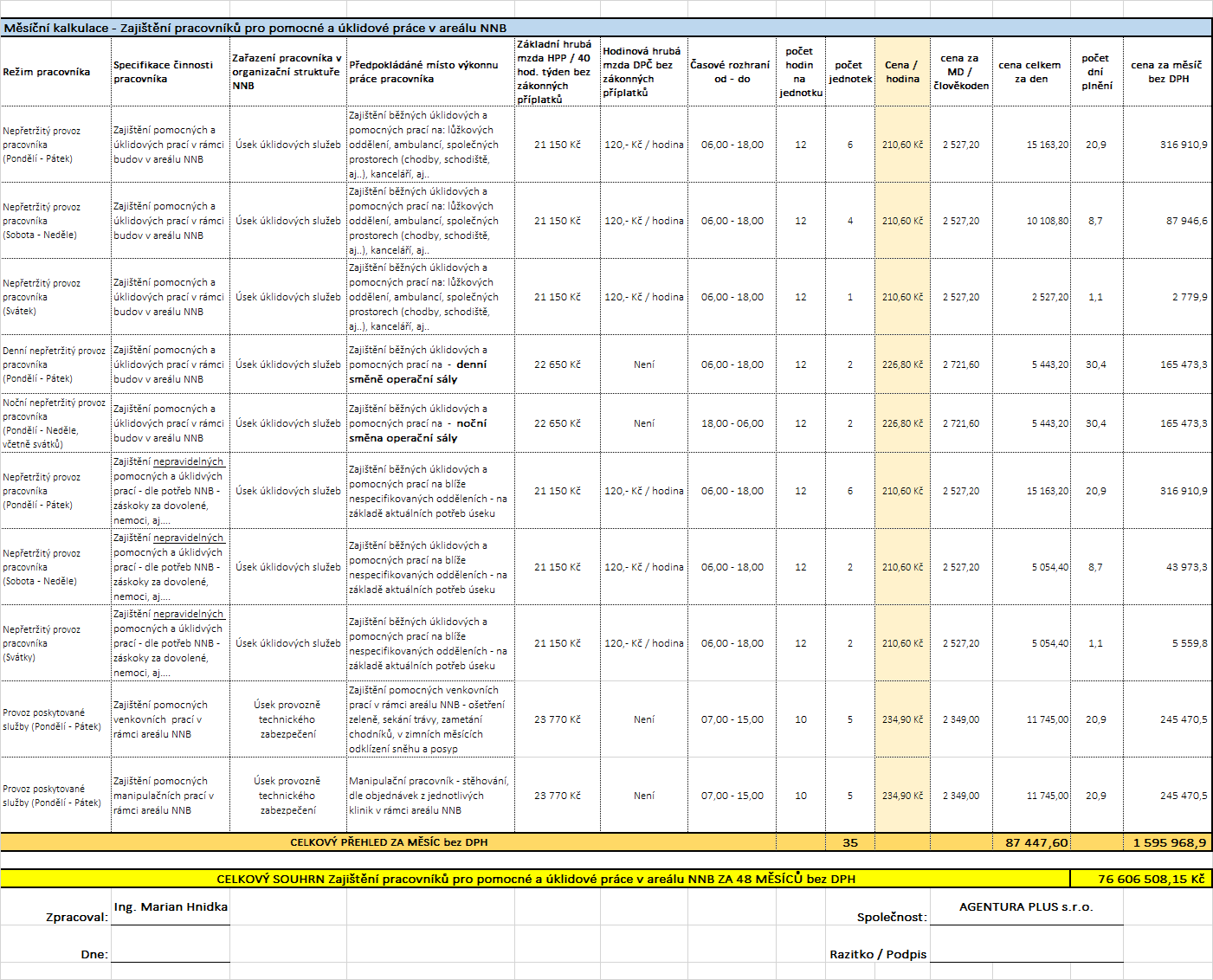 